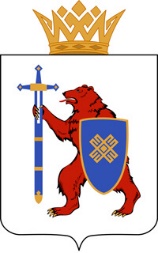 МИНИСТЕРСТВО СПОРТА И ТУРИЗМА РЕСПУБЛИКИ МАРИЙ ЭЛРеспублика Марий Эл, г.Йошкар-Ола, ул. Успенская, д.388(8362)23-29-39, mstmedia@yandex.ru___________________Первенство Приволжского федерального округа 
по боксу среди юношей 13-14 лет (1-7 апреля 2024 г. пгт Медведево, ФОК «Витязь»)Первенство Приволжского федерального округа по боксу среди юношей 13-14 лет проводится с 1 по 7 апреля 2024 года. К участию в соревнованиях допускаются члены спортивных сборных команд регионов Приволжского федерального округа по боксу, имеющие подготовку не ниже второго юношеского разряда.Место проведения: МАУ ФОК «ВИТЯЗЬ», пгт. Медведево, 
ул. С.Жилина 6.Проживание и питание предусмотрено в гостинице «AMAKS Сити отель», г. Йошкар-Ола, ул. Карла Маркса, 109.В соревнованиях принимают участие сборные команды 14 субъектов: (Башкортостан, Марий Эл, Мордовия, Татарстан, Удмуртия, Чувашия, Кировская обл., Нижегородская, Оренбургская, Пензенская, Самарская, Саратовская, Ульяновская, Пермский край).Также в рамках программы проведения соревнований запланированы мастер-классы с участием почетных гостей.Почетными гостями соревнований станут:Раимкуль Малахбеков, двукратный чемпион мира и Европы, бронзовый призер летних Олимпийских игр (1996), серебряный призер летних Олимпийских игр (2000), бронзовый призёр Игр доброй воли (1994), Заслуженный мастер спорта России, герой Калмыкии;Олег Саитов, двукратный Олимпийский чемпион (1996, 2000), трёхкратный чемпион России, двукратный чемпион Европы, чемпион мира, Заслуженный мастер спорта России (1995), обладатель Кубка Вэла Баркера (2000).Денис Лебедев, чемпион мира среди профессионалов;Ахмедхан Адилов, мастер спорта международного класса, заместитель председателя Совета чемпионов Федерации бокса России.Планируемое количество участников 150 человек.Программа соревнованийФото: https://disk.yandex.ru/i/xNygU2bOqrhABAРегламент соревнований: https://disk.yandex.ru/i/rDevbZWpmHdgqwВидео: https://disk.yandex.ru/i/IQ-4F1P5Htt05gКонтактные лица: ________________01 апреля13:00 – 17:0013:00 – 17:0019:00 – 21:00День приезда01 апреля13:00 – 17:0013:00 – 17:0019:00 – 21:00Мандатная комиссия01 апреля13:00 – 17:0013:00 – 17:0019:00 – 21:00жеребьевка, совещание тренеров, судей и представителей команд02 апреля08:00 – 09:0014:0017:0018:00Взвешивание участниковПредварительные боиТоржественное открытиеМастер-класс03 апреля08:00 – 09:0014:00Взвешивание участниковПредварительные бои04 апреля08:00 – 09:0014:00Взвешивание участниковПредварительные бои05 апреля08:00 – 09:0014:00Взвешивание участниковПолуфинальные бои06 апреля08:00 – 08:3012:00Взвешивание участниковФиналы, награждение, закрытие.07 апреляДень отъезд участников соревнований.Подготовка итоговых протоколов.Борисова Анна Владимировна,пресс-службаМинспорттуризма Марий Эл89024309606